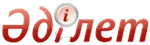 Жылжымалы құрамды және оның кепілін мемлекеттік тіркеу қағидаларын бекіту туралыҚазақстан Республикасы Инвестициялар және даму министрінің м.а. 2015 жылғы 26 наурыздағы № 333 бұйрығы. Қазақстан Республикасының Әділет министрлігінде 2015 жылы 22 мамырда № 11119 тіркелді      «Темір жол көлігі туралы» 2001 жылғы 8 желтоқсандағы Қазақстан Республикасы Заңының 9-бабына сәйкес, БҰЙЫРАМЫН:
      1. Қоса беріліп отырған Жылжымалы құрамды және оның кепілін мемлекеттік тіркеу қағидалары бекітілсін.
      2. Қазақстан Республикасы Инвестициялар және даму министрлігінің Көлік комитеті (Ә.А. Асавбаев):
      1) осы бұйрықтың Қазақстан Республикасы Әділет министрлігінде заңнамада белгіленген тәртіппен мемлекеттік тіркелуін;
      2) осы бұйрық Қазақстан Республикасы Әділет министрлігінде мемлекеттік тіркелгеннен кейін күнтізбелік он күн ішінде оның көшірмелерін мерзімді баспа басылымдарында және «Әділет» ақпараттық-құқықтық жүйесінде ресми жариялауға жіберуді;
      3) осы бұйрықтың Қазақстан Республикасы Инвестициялар және даму министрлігінің интернет-ресурсында және мемлекеттік органдардың интранет-порталында орналастырылуын;
      4) осы бұйрық Қазақстан Республикасының Әділет министрлігінде мемлекеттік тіркелгеннен кейін он жұмыс күні ішінде осы бұйрықтың 2-тармағының 1), 2) және 3) тармақшаларымен көзделген іс-шаралардың орындалуы туралы мәліметтерді Қазақстан Республикасы Инвестициялар және даму министрлігінің Заң департаментіне ұсынуды қамтамасыз етсін.
      3. Осы бұйрықтың орындалуын бақылауды өзіме қалдырамын.
      4. Осы бұйрық алғашқы ресми жарияланған күнінен кейін күнтізбелік жиырма бір күн өткен соң қолданысқа енгізіледі.      Қазақстан Республикасының
      Инвестициялар және даму
      министрінің міндетін атқарушы                       Ж.Қасымбек      «КЕЛІСІЛГЕН»
      Қазақстан Республикасының
      Ұлттық экономика министрі
      _______________ Е. Досаев
      2015 жылғы «___» ________  Қазақстан Республикасы      
 Инвестициялар және даму      
 министрінің міндетін атқарушының 
 2015 жылғы 26 наурыздағы № 333  
 бұйрығымен бекітілді           Жылжымалы құрамды және оның кепілін мемлекеттік тіркеу қағидалары   1. Жалпы ережелер      1. Жылжымалы құрамды және оның кепілін мемлекеттік тiркеу қағидалары (бұдан әрi – Қағидалар) «Темiр жол көлiгi туралы» 2001 жылғы 8 желтоқсандағы Қазақстан Республикасы Заңының 9-бабына сәйкес әзірленген және жылжымалы құрамды және оның кепілін тiркеу, қайта тіркеу тәртiбiн айқындайды.
      2. Қазақстан Республикасында жолаушыларды, багажды, жүктердi, жүк багажды және пошта жөнелтілімдерін темір жол көлiгiмен тасымалдауға арналған жылжымалы құрамды мемлекеттік тiркеу бiрыңғай мемлекеттiк дерекқор қалыптастыру және қозғалыс қауiпсiздiгi талаптарын сақтау мақсатында Қазақстан Республикасы Инвестициялар және даму министрлiгi Көлiк комитетiнiң аумақтық органдарымен (бұдан әрi – тіркеуші орган) жүргiзіледi.
      3. Мемлекеттік тiркеуге меншiк нысанына, қолданылу саласы мен орнына қарамастан, жылжымалы құрамның бiрлiктерi жатады.
      4. Мемлекеттік тiркеуден, не қайта тіркеуден өткен жылжымалы құрамды тіркеуші орган осы Қағидаларға 1-қосымшаға сәйкес Жылжымалы құрамның мемлекеттiк тiзiлiмiне (бұдан әрі – тізілім) енгiзілуге тиiс.   2. Жылжымалы құрамды тіркеу тәртiбi      5. Жылжымалы құрамды мемлекеттік тiркеу жылжымалы құрам иелерінің барлығы үшiн бiрдей негiзде және шарттарда жүзеге асырылады.
      6. Жылжымалы құрам меншік құқығы алынған сәттен бастап 30 жұмыс күні ішінде тіркеуші органда мемлекеттік тiркелуге тиіс.
      7. Тiркелетiн жылжымалы құрамды мемлекеттік тiркеу:
      1) егер өтiнiш берушi заңды тұлға болып табылса, заңды тұлға тiркелген орны бойынша;
      2) егер өтiнiш берушi жеке тұлға, оның ішінде дара кәсіпкер болған жағдайда, салық төлеушi ретiнде тiркелген орны бойынша жүзеге асырылады.
      8. Жеке және заңды тұлғаларға жылжымалы құрамның бiрнеше үлгiлерiн мемлекеттік тiркеуге өтініш беруге рұқсат етіледі.
      9. Жылжымалы құрамды мемлекеттік тiркеу үшiн жеке және заңды тұлғалар тіркеуші органға мынадай құжаттарды ұсынады:
      1) осы Қағидаларға 2-қосымшаға сәйкес белгiленген үлгiдегi өтiнiш;
      2) заңды тұлғаның бiрiншi басшысының қолымен және мөрімен расталған осы Қағидаларға 3, 4, 5, 6-қосымшаларға сәйкес мемлекеттік тіркеуге не қайта тіркеуге жататын жылжымалы құрам, оның iшiнде сенiмгерлiкпен басқаруға, мүлiктiк жалға не лизингке берiлген паркiнiң тiзбесі;
      3) мемлекеттік көрсетілетін қызметті алушының өкілі жүгінген кезде – уәкілетті өкiлдiң өкiлеттікті растайтын құжат;
      4) меншік құқығын растайтын құжат не мүлікті жалға алу (жалдау), лизинг не сенiмгерлiкпен басқару шарты;
      5) жасаушы зауыттың жылжымалы құрамның әр бірлігіне арналған техникалық паспорты (формуляры);
      6) тартқыш, сондай-ақ мотор-вагонды жылжымалы құрамын мемлекеттік тіркеу (қайта тіркеу) кезінде – тіркеу алымының бюджетке төленгенiн растайтын құжат.
      Көрсетілген құжаттардың түпнұсқалары көшірмелерімен салыстырып тексерілгеннен кейін өтініш иесіне өтініш берілген сәтте қайтарылады. Құжаттардың түпнұсқалары ұсынылмаған жағдайда нотариат куәландырған көшірмелер ұсынылады.
      10. Тіркеуші орган жылжымалы құрамды мемлекеттік тiркеу туралы өтiнiштi осы Қағидаларға 9-тармақта көрсетілген барлық қажеттi құжаттармен бiрге өтiнiш берiлген күннен бастап сегіз жұмыс күні ішінде қарайды.
      11. Тартқыш, сондай-ақ мотор-вагонды жылжымалы құрамын мемлекеттік тіркеу үшiн алым «Салық және бюджетке төленетiн басқа да мiндеттi төлемдер туралы (Салық кодексi)» Қазақстан Республикасының 2008 жылғы 10 желтоқсандағы Кодексiнде 456-бабына сәйкес алынады.
      12. Жылжымалы құрамды тiркеген адам оны мемлекеттік тiркелген күнiнен бастап пайдаланады.
      13. Жылжымалы құрамын мемлекеттiк тiркеу (қайта тiркеу) туралы куәлiк электрондық құжат болып табылады, осы Қағидаларға 7-қосымшаға сәйкес оның есептік нөмiрi болады. Жылжымалы құрамның әрбiр тiркелетiн бiрлiгiне берiледi.
      14. Тіркеуші орган жылжымалы құрамды мемлекеттік тiркеу не қайта тіркеу туралы өтiнiш келiп түскен күннен бастап бес жұмыс күнiнен кешiктiрмей:
      1) осы Қағидалардың 9-тармағында көрсетiлген құжаттар ұсынылмаған;
      2) тіркеуші органға ұсынылған құжаттарда өшiрулер, қолжазбаларында не машина жазбаларында түзетулер не көшiрмелердi куәландыратын қолы және оларды растауды талап ететін даналарында мөрi болмаған және/немесе электронды өтініш толтыру кезінде талап етілетін мәліметтерде қателер жоқтығы;
      3) Заң тәртібінде белгіленген сот қабылдаған шешiмге сәйкес жылжымалы құрамға тыйым салынған жағдайларда, жазбаша түрде уәжделген бас тарту туралы жауап береді;
      4) Осы қағиданың 16-тармағында көзделген.
      15. Жылжымалы құрам мынадай жағдайларда:
      1) Қазақстан Республикасының резидент еместері Қазақстан Республикасының аумағына жөндеу үшiн уақытша әкелген;
      2) Қазақстан Республикасының аумағы арқылы транзитпен жүрiп өткен;
      3) Қазақстан Республикасының резидент еместері Қазақстан Республикасының аумағына жүктердi түсiру және тиеу үшiн уақытша әкелген, сондай-ақ әкеткен жағдайларда, мемлекеттік тiркеуге жатпайды.
      16. Тасымалданатын жүктердің шектеулі номенклатурасы бар маусымдылығы және шектеулі мақсатқа арналған жылжымалы құрамды қоспағанда, бұрын ұзартылған қызмет ету мерзімі бар вагондар, сондай-ақ қалдықты қызмет мерзімі жасалған кездегі тағайындалған қызмет мерзімінен 60% кем құрайтын, Қазақстан Республикасының аумағында алғашқы тіркелетін жүктерді тасымалдауға арналған жылжымалы құрамды тіркеуге рұқсат етілмейді.
      Осы тармақтың мақсаттары үшін тасымалдайтын жүктерді шектеулі номенклатурасы, маусымдылығы бар және шектеулі мақсатқа арналған жылжымалы құрам деп мынадай жылжымалы құрам түсініледі:
      вагон-хоппер: ыстық шекемтастар үшін дозатор, агломиратты тасымалдау үшін, астық тасығыш, цемент тасығыш; вагон-транспортер;
      вагон-платформа: алмалы-салмалы жабдығымен әмбебап;
      тасымалдау үшін вагон-цистерналар: қышқылдар, фосфор, балқытылған күкірт; вагон думпкар;
       вагон рефрежиратор; 
      мұздақ; термос.
      17. Жылжымалы құрам осы Қағидаға сәйкес мемлекеттік тіркеуге қайта тіркеледі.
      18. Жылжымалы құрам:
      1) шетелдiк тұлғаға сенiмгерлiкпен басқаруға не мүлiктiк жалға Қазақстан Республикасының шегiнен тыс одан әрi пайдалануға;
      2) сенiмгерлiкпен басқаруға не мүлiктiк жалға (жалға беру) күнтізбелік 90 күннен аспайтын мерзімге берiлген жағдайларда, қайта мемлекеттік тiркеу жүргізілмейді.   3. Жылжымалы құрамды тізімнен шығару тәртібі      19. Жылжымалы құрам тiзiлiмнен:
      1) жылжымалы құрам есептен шығарылған, ол қалпына келмейтiндей зақымданған не алты айдан астам жоғалып, оны iздестiру тоқтатылған;
      2) жылжымалы құрамды тіркеген заңды тұлға не дара кәсіпкер таратылған не қызметі тоқтатылған;
      3) меншік құқығын растайтын құжаттың не мүлікті жалға алу (жалдау), лизинг не сенiмгерлiкпен басқару шартының қолданысы тоқтатылған жағдайларда алып тасталады.
      20. Жылжымалы құрамды тізілімнен шығарған кезде меншiк иесi не оған теңестiрiлген адам тіркеуші органға 2-қосымшаға сәйкес белгiленген үлгiдегi өтiнiшті және есептен шығару туралы актіні не зақымдану, жоғалу, Қазақстан Республикасының заңды және жеке тұлғаларына, сондай-ақ шетелдік тұлғаға иеліктен шығару туралы құжатын, болмаса лизиниг, жалданба мүлік (жалға беру) келісім шартын ұсынады.
      21. Тіркеуші орган жылжымалы құрамды шығару туралы мәлiметті тiзiлiмге енгiзедi және өтініш берушіге тиісті хабарлама жібереді.   4. Жылжымалы құрамының кепілін тіркеу тәртібі      22. Жылжымалы құрамды кепілін тiркеу жылжымалы құрамды иелерінің барлығы үшiн бiрдей негiзде және шарттарда жүзеге асырылады.
      23. Тіркеуші орган жылжымалы құрамның кепiлiн мемлекеттік тiркеу үшiн жылжымалы құрамының кепiлiн тiркеу тiзiлiмiн осы Қағидаларға 8-қосымшаға сәйкес жүргiзедi және кепiл ұстаушылардың мүдделерiн қорғау жөнiндегi шараларды қабылдайды, кепiл ұстаушының келiсiмiнсiз кепiлдiкке алынған жылжымалы құрамын иелiктен айыруға жол бермейдi.
      24. Жылжымалы құрамы кепілін мемлекеттік тiркеу, үшiн өтініш беруші не оның сенімхаты бойынша уәкілетті өкілі «Жылжымалы мүлiк кепiлiн тiркеу туралы» 1998 жылғы 30 маусымдағы Қазақстан Республикасы Заңының 9-бабына сәйкес құжаттарды ұсынады.
      25. Тіркеуші орган кепiлдi мемлекеттік тiркеу өзгерістер, толықтырулар және тіркелген кепілді жою не одан бас тарту туралы шешiмді «Жылжымалы мүлiк кепiлiн тiркеу туралы» Қазақстан Республикасының 1998 жылғы 30 маусымдағы № 254 Заңының 10, 11, 16,  17 және 19-баптарына сәйкес қабылдайды.
      26. Жылжымалы құрамның кепiлiн мемлекеттік тіркеу, тiркелген кепiлдiң өзгерiстерiн, толықтыруларын және тоқтатылуын мемлекеттiк тiркеу үшiн алым «Салық және бюджетке төленетiн басқа да мiндеттi төлемдер туралы (Салық кодексi)» Қазақстан Республикасының 2008 жылғы 10 желтоқсандағы Кодексiнде 456-бабына сәйкес алынады.
      27. Жылжымалы құрамы кепілін мемлекеттік тiркеу туралы куәлiк электрондық құжат болып табылады, осы Қағидаларға 9-қосымшаға сәйкес оның есептік нөмiрi болады.Жылжымалы құрамды және оның
кепілін тiркеу қағидаларына
 1-қосымша         Нысан   Жылжымалы құрамның мемлекеттiк тiзiлiмi   Тартқыш және мотор-вагонды жылжымалы құрамның мемлекеттік
тізілімі      кестенің жалғасыкестенің жалғасыАрнайы жылжымалы құрамның мемлекеттік тізілімі       кестенің жалғасы      кестенің жалғасыЖүк жылжымалы құрамның мемлекеттік тізілімі      кестенің жалғасы      кестенің жалғасыЖолаушы жылжымалы құрамның мемлекеттік тізілімі       кестенің жалғасы      кестенің жалғасыЖылжымалы құрамды және оның
кепілін тiркеу қағидаларына
 2-қосымша         ___________ облысы (қаласы) бойынша
уәкiлеттi органның басшысы
___________________________________
(Т.А.Ә.)   Өтiнiш___________________________________________________ құқығында тиесiлi
(меншiк, мүлiктiк жалдау, жалға алу немесе лизинг)
саны _________ бiрлiк жылжымалы құрамды тiркеудi (қайта тiркеудi),
мемлекеттік тізілімнен шығаруды сұраймын (керек емесін сызып тастау)      Мекенжайы:________________________ қаласы _____________________________ көшесi.
ЖСН/БЖН: ____________________________________________________________
байланыс телефондары (факс) _________________________________________      Тiзбе __________________________________ парақта қоса берiледi.      Өтiнiш берушi ________________/________________________________                      (басшының қолы)     (Т.А.Ә.)      М.О.
      (заңды тұлға және дара кәсiпкер үшiн)Жылжымалы құрамды және оның
кепілін тiркеу қағидаларына
 3-қосымша         Нысан   ______________________________________
(иесiнiң толық атауы) тиесiлi тартқыш және мотор-вагонды жылжымалы құрамның тiзбесi      кестенің жалғасы Басшы ______________________/_________________________________/
           (қолы)              (Т.А.Ә.)      М.О.
      (заңды тұлға және дара кәсiпкер үшiн)      Ескертпе:
      *(КЖ-1) – 1-көлемдегi күрделi жөндеу
      **(КЖ-2) – 2-көлемдегi күрделi жөндеуЖылжымалы құрамды және оның
кепілін тiркеу қағидаларына
 4-қосымша        Нысан   ______________________________________
(иесiнiң толық атауы) тиесiлi жүк жылжымалы құрамының тiзбесi      кестенің жалғасыБасшы ______________________/_________________________________/ 
          (қолы)               (Т.А.Ә.)      М.О.
      (заңды тұлға және дара кәсiпкер үшiн)      Ескертпе:
      *(ДЖ) – деполық жөндеу
      **(КЖ) – күрделi жөндеу
      ***(ҚМҰКЖ) – қызмет мерзімін ұзарта отырып күрделi жөндеу
      **** жүк вагондарының меншiк иелерi үшiнЖылжымалы құрамды және оның
кепілін тiркеу қағидаларына
 5-қосымша        Нысан   ______________________________________
(иесiнiң толық атауы) тиесiлi жолаушы жылжымалы құрамының тiзбесi      кестенің жалғасыБасшы ______________________/_________________________________/               (қолы)                 (Т.А.Ә.)      М.О.
      (заңды тұлға және дара кәсiпкер үшiн)      Ескертпе:
      *(ДЖ) – деполық жөндеу
      **(КЖ-1) – 1-көлемдегі күрделі жөндеу
      ***(КЖ-2) – 2-көлемдегі күрделі жөндеу
      **** (ҚМҰКЖ) – қызмет ету мерзімін ұзарта отырып күрделі жөндеу        ***** (ҚККЖ) – қалпына келтіре отырып, күрделі жөндеуЖылжымалы құрамды және оның
кепілін тiркеу қағидаларына
 6-қосымша        Нысан   _____________________________________
(иесiнiң толық атауы) тиесілі арнайы жылжымалы құрамының тiзбесi      кестенің жалғасыБасшы ______________________/_________________________________/ 
            (қолы)              (Т.А.Ә.)      М.О.
      (заңды тұлға және дара кәсiпкер үшiн)      Ескертпе:
      *(КЖ-1) – 1-көлемдегі жөндеу
      **(КЖ-2) – 2-күрделi жөндеуЖылжымалы құрамды және оның
кепілін тiркеу қағидаларына
 7-қосымша           Қазақстан Республикасы       
Инвестициялар және даму министрлiгi
 КӨЛIК КОМИТЕТI              Жылжымалы құрамды мемлекеттiк тiркеу (қайта тiркеу) туралы
(керегінің астын сызу)
КУӘЛIККБИ_ _ _ _ _Сериясы_ _ _ _ _ _№_ _ _ _ _ _      Осы куәлiк «Темiр жол көлiгi туралы» Қазақстан Республикасының
 Заңына сәйкес _________________________________________ құқығындағы 
                (жылжымалы құрамына құқығы көрсетiлсiн)
____________________________________________________________ берiлдi
              (иесiнiң толық атауы, Т.А.Ә.)
және __________________________________________ үлгiсiндегi санаты
_____________________________________________________________сериясы,
вагон түрi ________________________________________________зауыт
нөмiрi _____________________________________________________________
түгендеу нөмiрi ____________________________________________________
секциясы ___________________________________________________________
жасалған жылы ______________________________________________________20__ жылғы «___» ___________ бастап жылжымалы құрамның мемлекеттiк тiркелгенін (қайта тiркелгенін) растайды.
      (керегінің астын сызыңыз)
      Осы куәлiк Қазақстан Республикасының заңнамасында көзделген
барлық жағдайларда қолданылады және жылжымалы құрамның иесiн
куәландыратын құжатпен бiрге көрсетiледi, ондағы келтiрiлген
мәлiметтер өзгерген жағдайда ауыстыруға жатады.
____________________________________________________________________Берiлген күнi 20__ жылғы «___» ________________М.О.
Уәкiлеттi органның лауазымды адамы _________________________________
                                            қолы, Т.Ә.А.Жылжымалы құрамды және оның
кепілін тiркеу қағидаларына
 8-қосымша         Нысан   Жылжымалы мүлiк кепiлiнiң тiзiлiмiЖылжымалы құрамды және оның
кепілін тiркеу қағидаларына
 9-қосымша        __________________________________________
(тіркеуші органның атауы)   20__ жылғы «___» ___________ № _____
Жылжымалы құрамның кепілін мемлекеттік
тіркеу туралы
КУӘЛІК____________________________________________________________________
      кепіл ұстаушының немесе кепіл ұстаушының уәкілетті
____________________________________________________________________
                  өкілінің деректемелері)
___________________________________________________________ берілді.      Жылжымалы мүлікке қатысты кепіл тіркелгенін растау:Кепіл ұстаушының құқықтары: ________________________________________
 ____________________________________________________________________ 
          (Т.А.Ә., тұрғылықты жері, туған күні мен жылы)
Мекенжайы:
____________________________________________________________________
(жеке тұлғаның, заңды тұлғаның орналасқан жері, атауы және заңды
 ____________________________________________________________________ 
                 тұлғаның тіркеу нөмірі)
____________________________________________________________________
Кепіл заты _________________________________________________________
                   (кепіл затының сипаттамасы)
_____________________________________ кепіл туралы шарттың негізінде
(шартты жасасу күні) пайда болды
 _____________________________________ тіркелген және мынадай негізгі 
      (тіркелу күні мен нөмірі)
шарттарды қамтиды
____________________________________________________________________
 (негізгі міндеттеменің орындалу мөлшері, мерзімі және кепілдің өзге 
____________________________________________________________________
де шарттары)
 Кепіл берушінің құқықтары __________________________________________ 
                                     (құқық түрі)
____________________________________________________________________
       (жеке тұлғаның Т.А.Ә., тұрғылықты орны, туған күні және жылы;
____________________________________________________________________
      заңды тұлғаның атауы, орналасқан жері және тіркеу нөмірі)
 ____________________________________________________________________ 
           (кепіл затына құқық белгілеуші құжаттың атауы,
____________________________________________________________________
                  қабылдау күні, тіркеу күні мен №)
___________________________________________________________ расталды
 Басшы ___________________________________ М.О. _____________________ 
            (Т.А.Ә.)                             (қолы)
____________________________________________________________________
____________________________________________________________________      Ескертпе:
      1. Осы куәлік кепілді өтеу кезінде тіркеуші органға қайтарылуы тиіс.
      2. Куәлік жоғалған (бүлінген) жағдайда, құқық иеленуші куәлікті жоғалту (бүлдіру) себептерін көрсете отырып, тіркеуші органға өтініш беруі тиіс.Жылжымалы құрамды және оның
кепілін тiркеу қағидаларына
 10-қосымша        ________________________________________
(тіркеуші органның атауы)   Өтініш № _____ Кепіл беруші      Жеке тұлғаның Т.А.Ә., тұрғылықты жері, туған күні;
заңды тұлғаның орналасқан орны, атауы, тіркеу №: ___________________
____________________________________________________________________
Жеке басын куәландыратын құжат: түрі _______ серия ________ № ______
_________________________________ берген, берілген күні ____________(құжатты берген органның атауы)
Пошталық мекенжайы, телефон ________________________________________
____________________________________________________________ атынан
              (уәкілетті өкілдің деректемелері)
__________________________________________ негізінде әрекет етеді.
(өкілеттігін куәландыратын құжаттың деректемелері)   Кепіл ұстаушы      Жеке тұлғаның Т.А.Ә., тұрғылықты жері, туған күні;
заңды тұлғаның орналасқан орны, атауы, тіркеу №: _____________________________________________________________________
Жеке басын куәландыратын құжат: түрі _______ серия _________ № _____
________________________________ берген, берілген күні _____________
(құжатты берген органның атауы)
Пошталық мекенжайы, телефон ________________________________________
____________________________________________________________________
____________________________________________________________ атынан
          (уәкілетті өкілдің деректемелері)
____________________________________________ негізінде әрекет етеді.
(өкілеттігін куәландыратын құжаттың деректемелері)
Жылжымалы мүлік кепіл шартын тіркеуді өтінемін: ____________________
____________________________________________________________________
Шарттың жасалған күні ______________________________________________
Шарттың жасалған орны ______________________________________________
Кепіл мәні туралы мәліметтер (жылжымалы мүліктің сипаттамасы) ______
____________________________________________________________________
Кепілге салынған мүліктің құны _____________________________________
Кепілмен қамтамасыз етілген міндетті ақшалай эквивалент
____________________________________________________________________
Шарттың қолданылу мерзімі __________________________________________
Кепілге салынған мүлік ____________________________ кепіл берушінің
___________________________________________________ кепіл ұстаушының
иелігінде және пайдалануында қалады
Пайдалануға болатыны: иә, жоқ
Қайталама кепiл туралы мәлiметтер: иә, жоқ (керек емесін сызып
тастау)
Өтінішке мыналарды қоса беремін: (құжаттың атауы, серия, нөмір, қашан
және кім берген)
1. _________________________________________________________________
____________________________________________________________________
____________________________________________________________________
Мемлекеттік тіркеу туралы куәлік қажет пе:
иә, жоқ (керек емесін сызып тастау)
--------------------------------------------------------------------Өтініш берілген күн: 20 __ ж. ______________________________________
Өтініш қабылданған күн: 20 __ ж. ___________________________________
Өтініш берушінің қолы: _____________________________________________
Уақыт: ___________________________ сағат ______________________ мин.
Тіркеушінің Т.А.Ә. және қолы _______________________________________© 2012. Қазақстан Республикасы Әділет министрлігінің "Республикалық құқықтық ақпарат орталығы" ШЖҚ РМККБИКуәлік нөміріБерілген күніМеншік иесіМеншік түріЖалға алушыЖалға алу мерзіміҚатынау өңіріКөлік құралының жалпы қуаты, квт123456789Зауыт нөміріТүгендеу нөміріЖасалған күніНормативтік қызмет мерзіміСоңғы жөндеу күнiСоңғы жөндеу күнiКелесі жөндеу күнiЗауыт нөміріТүгендеу нөміріЖасалған күніНормативтік қызмет мерзіміКЖ-1КЖ-2Келесі жөндеу күнi10111213141516Техникалық жай-күйіТехникалық жай-күйіЖұмысқа жарамсыз жай-күйде күтіп тұрДейін жарамдыСериясыСанатыТіркелген орыныжарамдыесептен шығарылғанЖұмысқа жарамсыз жай-күйде күтіп тұрДейін жарамдыСериясыСанатыТіркелген орыны17181920212223КБИКуәлік нөміріБерілген күніМеншік иесіМеншік түріЖалға алушыЖалға алу мерзіміҚатынау өңірі12345678Зауыт нөміріТүгендеу нөміріЖасалған күніНормативтік қызмет ету мерзіміСоңғы жөндеу күнiСоңғы жөндеу күнiКелесі жөндеу күніТехникалық жай-күйіТехникалық жай-күйіЗауыт нөміріТүгендеу нөміріЖасалған күніНормативтік қызмет ету мерзіміКЖ-1КЖ-2Келесі жөндеу күніТехникалық жай-күйіТехникалық жай-күйіЗауыт нөміріТүгендеу нөміріЖасалған күніНормативтік қызмет ету мерзіміКЖ-1КЖ-2Келесі жөндеу күніжарамдыесептен шығарылған91011121314151617Жұмысқа жарамсыз жай-күйде күтіп тұрДейін жарамдыТүріСанатыТіркелген орыны1819202122КБИКуәлік нөміріБерілген күніМеншік иесіМеншік түріЖалға алушыЖалға алу мерзіміҚатынау өңірі12345678Зауыт нөміріТүгендеу нөмiрiЖасалған күніНормативтік қызмет ету мерзіміСоңғы ДЖ күніСоңғы жөндеу күнiСоңғы жөндеу күнiЗауыт нөміріТүгендеу нөмiрiЖасалған күніНормативтік қызмет ету мерзіміСоңғы ДЖ күніКЖ-1КЖ-29101112131415Келесі жөндеу күнiТехникалық жай-күйіТехникалық жай-күйіЖұмысқа жарамсызДейін жарамдыТүріСанатыТіркелген орыныКелесі жөндеу күнiжарамдыесептен шығарылғанЖұмысқа жарамсызДейін жарамдыТүріСанатыТіркелген орыны1617181920212223КБИКуәлік нөміріБерілген күніМеншік иесіМеншік түріЖалға алушыЖалға алу мерзіміҚатынау өңірі12345678Зауыт нөміріТүгендеу нөмiрiЖасалған күніНормативтік қызмет мерзіміСоңғы ДЖ күніСоңғы жөндеу күнiСоңғы жөндеу күнiСоңғы жөндеу күнiСоңғы жөндеу күнiЗауыт нөміріТүгендеу нөмiрiЖасалған күніНормативтік қызмет мерзіміСоңғы ДЖ күніКЖ-1КЖ-2ҚМҰКЖҚККЖ91011121314151617Келесі жөндеу күнiТехникалық жай-күйіТехникалық жай-күйіЖұмысқа жарамсызДейін жарамдыТүріСанатыТіркелген орыныКелесі жөндеу күнiжарамдыесептен шығарылғанЖұмысқа жарамсызДейін жарамдыТүріСанатыТіркелген орыны1819202122232425Р/с
№СериясыСанатыЖалға алушыЖалға алу мерзіміҚатынау өңіріЗауыт нөмiрiТүгендеу нөмiрiЖасалған күн123456789Нормативтік қызмет ету мерзiмiСоңғы жөндеу күнiСоңғы жөндеу күнiКелесі жөндеу күніТехникалық жай-күйіТехникалық жай-күйіДейін жарамдыТіркелген депосыКөлік құрамының жалпы қуаты, квтНормативтік қызмет ету мерзiмi(КЖ-1)*(КЖ-2)**Келесі жөндеу күніжарамдыесептен шығарылғанДейін жарамдыТіркелген депосыКөлік құрамының жалпы қуаты, квт101112131415161718Р/с
№Вагон түрiСанатыЖалға алушыЖалға алу мерзіміҚатынау өңіріЗауыт нөмiрiТүгендеу нөмiрiЖасалған күні123456789Нормативтік қызмет ету мерзiмiСоңғы жөндеу күні (ДЖ)*Соңғы жөндеу күнi (КЖ)Соңғы жөндеу күнi (КЖ)Келесі жөндеу күніТехникалық жай-күйіТехникалық жай-күйіДейін жарамдыТіркелген орыныНормативтік қызмет ету мерзiмiСоңғы жөндеу күні (ДЖ)*(КЖ)**(ҚМҰКЖ) ***Келесі жөндеу күніжарамдыесептен шығарылғанДейін жарамдыТіркелген орыны101112131415161718Р/с
№Вагон түрiСанатыЖалға алушыЖалға алу мерзіміҚатынау өңіріЗауыт нөмiрiТүгендеу нөмiрiЖасалған күн123456789Нормативтік қызмет ету мерзiмiСоңғы жөндеу күні (ДЖ)*Соңғы жөндеу күнi (КЖ)Соңғы жөндеу күнi (КЖ)Соңғы жөндеу күнi (КЖ)Соңғы жөндеу күнi (КЖ)Келесі жөндеу күніТехникалық жай-күйіТехникалық жай-күйіДейін жарамдыТіркелген депосыНормативтік қызмет ету мерзiмiСоңғы жөндеу күні (ДЖ)*(КЖ-1)**(КЖ-2) ***(ҚМҰКЖ) ****(ҚККЖ) *****Келесі жөндеу күніжарамдыесептен шығарылғанДейін жарамдыТіркелген депосы1011121314151617181920Р/с №СериясыСанатыЖалға алушыЖалға алу мерзіміҚатынау өңіріЗауыт нөмiрiТүгендеу нөмiрiЖасалған күні123456789Нормативтік қызмет ету мерзiмiСоңғы жөндеу күнi (КЖ)Соңғы жөндеу күнi (КЖ)Келесі жөндеу күніТехникалық жай-күйіТехникалық жай-күйіДейін жарамдыТіркелген орыныНормативтік қызмет ету мерзiмi(КЖ-1)**(КЖ-2)***Келесі жөндеу күніжарамдыесептен шығарылғанДейін жарамдыТіркелген орыны1011121314151617Жазбаның №Тізілімнің №Кепілдің мәніКепіл ұстаушыКепіл берушіКепілдің сомасыКепілдің сомасыШарттың қолданысыАуыртпалықтың туындауыАуыртпалықтың туындауыАуыртпалықтың жойылуыАуыртпалықтың жойылуыТіркеушінің ерекше белгілеріЖазбаның №Тізілімнің №Кепілдің мәніЖеке тұлғаның Т.А.Ә. тұрғылықты жері, туған күні; заңды тұлғаның орналасқан орны, атауы, тіркеу №Жеке тұлғаның Т.А.Ә. тұрғылықты жері, туған күні; заңды тұлғаның орналасқан орны, атауы, тіркеу №ТеңгеДолларШарттың қолданысыҚұжаттың атауы және №, жасалған күні мен орныКүні және уақыты (сағат және минут), тіркеу №, тіркеушінің Т.А.Ә. және қолыҚұжаттың атауы және №, жасалған күні мен орныКүні және уақыты (сағат және минут), тіркеу №, тіркеушінің Т.А.Ә. және қолыТіркеушінің ерекше белгілері12345678910111213Мүліктің түріТізілімдік нөміріКепіл затының сипаттамасыҚұрам саныҚұныЕскертпе